Фамилия имя отчество старшего воспитателя: Роньшина Ирина АлексеевнаПомещение: методический кабинет.Площадь кабинета: 32,4 м 2Мебель: ТехникаПеречень методической литературыОбразовательная  область: «Познание»Формирование познавательно – исследовательской деятельностиОбразовательная  область: «Познание»Познавательно - Речевое развитиеОбразовательная  область: «Познание»Формирование элементарных математических представленийОбразовательная  область: «Художественно-эстетическое развитие»Образовательная  область: «Чтение художественной литературы»Конструктивная деятельностьОбразовательная область: «Физическая культура»Подвижные игры, упражнения на прогулке, развивающие игрыОбразовательная область: «Безопасность»Образовательная область: «Труд»Образовательная  область: «Музыка»Экологическое воспитаниеМедиатекаМетодическая литература старшего воспитателяМой город. Краеведение. История  РоссииВзаимодействие с семьейПапки 1.А.С. Пушкин2. Самуил Маршак3. Корней Чуковский4. Наглядные пособия5. Игровая деятельность6. Организация прогулки7. Дидактические игры8.Позновательное развитие9. Художественно-эстетическое развитие10. Сенсорно-коммуникативное развитие11. Речевое развитие12. Физическое развитие13Конкурсы14. Проекты педагогов15.Проекты деятельности ДОУ16. Исследовательская деятельность17. Экологическая работа в детском саду18. Нравственное воспитание в детском саду 19.В помощь воспитателю20. Проект « Организация процесса  экологического образования дошкольников в условиях ДОУ21. Протоколы педагогических советов и материала к ним22.Основы безопасности жизнедеятельности23. Контрольный лист выполнения годового планаМуляжи, демонстрационный материал1.Набор муляжей овощей2. Набор муляжей фруктов3. Набор муляжей съедобных грибов4. Корзинка с овощами5. Набор дорожных знаков6. Набор динозавров7. Набор кукол8. Пирамидка деревянная 9. Матрешки большие, маленькие10. Глобус11. Кукла 12. Орден победыНастольные игры1.Настольный футбол 2шт.2. Морской бойУголок экспериментирования1.Юный физик 3 шт.2. Юный химик 3шт.3. Свет и цвет 1шт4. Лупа 6 шт.Коллекция промышленных образцы тканей и ниток1.Коллекция хлопок 1шт.2. Коллекция шелк  2 шт.3. Коллекция шерсть1шт.4.Коллекция промышленных образцовКоллекция  образцов бумаги и картона1.Образцы бумаги и картона 2 шт.Коллекция торфаКоллекция торфа для природоведенияГербарийКультурные растения2. Коллекция семянПроектор и коллекция диафильмовПлакаты Картины «Кем быть?»( Л.И. Мусякина) Художник                                   9. ШоферПортниха                                   10. ПоварЛетчик                                       11. ПочтальонМашинист                                 12. ПродавецКомбайнер                                13. УчительМаляр                                        14. БиблиотекарьТракторист                               15. ДояркаРабочий- строитель                 16. Милиционер-регулировщик           17. ПтичницаМы играем (Е.Г. Батурина)1.«Едем в автобусе»                    5.Помогаем товарищу2.«Едем на лошадке»                  6. Катаем шары3.Катаемся на санках                  7.Игреам с песком4.Спасаем мячПособия для детского сада «Звучащее слово»1.Друзья                                                   5.Три щенка    2.Зайчата Лута и Лута                            6. Веселые путешественники3.Лесная полянка                                    7. Петрушка - почтальон4.Брат и сестра                                        8. Если бы мы были художникамиПтицы домашние 1.Утки и гуси2. Куры 3. ПтицефермаКартины по развитию речи детей второго и третьего года жизни (Н.А. Фомина)1.Дети кормят курицу и цыплят           4.Зимой на прогулке2. Дети купают                                       5.Праздник 1 мая в детском саду3. Дети играют в кубики                       6. Игры с водойДикие животные 1.Обезьяны                                             4.Зайцы2. Слоны                                                 5.Белки3. Ежи                                                     6. ЛосиСерия «Из жизни диких животных»(С.Н. Николаева)1. «Еж»- поздняя осень                        4. Лягушка – весна2. «Еж» - лето                                       5. Лягушка - лето3. «Волки» - лето                                  6. Лиса мышкуетМагнитные карты1.Магнитная карта мира Живопись (И.И. Шишкин)1.Иней  2. Утро в сосновом лесу 3. Дождь в дубовом лесу4. Дубовая роща5. Сосновый бор6. Рожь (В.М. Васнецов)                                     1. АленушкаГрабаль Игорь Эммануилович             1. Февральская лазурьСерия картин «Из жизни домашних животных»1.Кошка с котятами                               16. Свинья с поросятами2. Кошка в доме                                      17. Конюшня 3. Кошка во дворе                                   18.Вывоз сена на лошади4. Дрессировочная площадка                19.Лошадь с жеребенком5.Охрана границы                                   20.Ослица с осликом6. Корова в сарае  зимой                        21. Перевозка грузов на ослах7. Корова с теленком                              22.Кролики8. Стадо коров на лугу                            23. Караван верблюдов9.Колхозная ферма                                 24. Верблюдица с верблюжонком10. Овцы                                                  25.Оленья упряжка                                   11. Стрижка овец                                    26. Олени в тундре12. овцы на пастбище                             27. Собачья упряжка13. Коза в сарае зимой                           28.Северные олени14.Коза с козлятами                               29. Птицеферма15. СвинофермаПравила дорожного движения (В.Д. Сыч)1.Виды транспортных средств2. Переход  участков улиц, регулируемых регулировщиком3. Переход участков улиц ,регулируемых светофором4. Места опасные для игр5. Детская автомобильная площадка6. Подземный пешеходный переход7. Переход нерегулируемых участков улиц и дорог8. Дорожные знаки 9. Серия картин «Правила перехода улиц»Предупреждение дорожно - транспортных происшествий1.Зеленый свет светофора (№8)2. Не прячьте  за машину (№6)3. Игры на проезжей дороге (№5)4. Правила перехода через улицу(№9)5. Не перебегай дорогу(№7)6. На дороге будь внимателен!(№5)7. Езда на велосипеде (№2)8. Катание на санках у дороги (№1)9. Красный свет светофора (№4)Сюжетные картины по сказкам1.Репка                                            7.Маша и медведь2. Колобок                                      8. По щучьему велению3. Волк и семеро козлят               9.Руслан и Людмила4. Теремок                                     10. Кот, петух и лиса5.Курочка ряба                              11.Сказка об Иване царевиче и сером волке6. Сивка – бурка                            12. Баба ЯгаПлакаты1.Средства передвижения                17.Погода сегодня 2.Предметы в доме                           18. В саду ли в огороде3.Растения                                         19. Цвета     4.Животные                                      20.Тело человека5.Домашние животные                    21.Противоположности6.Азбука дорожного движения       22. Луна7.Геометрические фигуры            23.Карта звездного неба южного п.8.Профессии                                  24. Карта звездного неба северного 9.Музыкальные инструменты      25. Круговорот воды в природе10.Природные зоны России         26. Времена года11.Природные зоны: тундра, смешанный лес, пустыня, степь.12.Наша родина – Россия             27. Мы гуляем круглый год13. Если ты потерялся на улице   28. Где мы были летом14. Основные действия при пожаре  29. Что мы делали осенью15. Причины пожара в доме               30.Кто рядом живет16.Транспорт                                        31. ФермаПлакаты формата А21.Собака с щенками2.Кошка с котятами3.Лошадь с жеребенком4. Ежиха с ежатами5.Лиса с лисятами6. Петух, курица и цыплята7. Медведь с медвежонкомПлакаты формата А2 Сила привычки1.Не оставляйте мусор в местах отдыха2.Сохраним природу родного города3. Я за чистый двор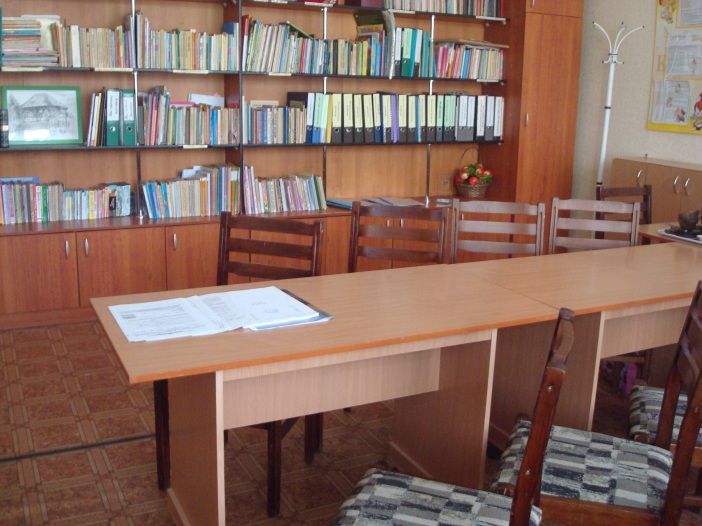 Стеллаж для книг2Стол-полка угловой1Письменный стол1Закрытые стеллажи для пособий с полками4Шкаф плательный1Тумбочка1Столы5Стулья мягкие20Вешалка для одежды1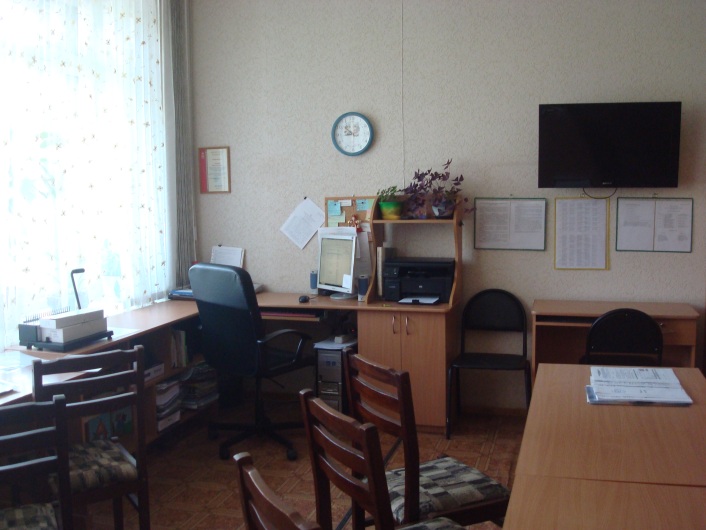 КомпьютерПринтерКолонкиНоутбукТелевизорТелефон№НаименованиеАвтор ИздательствоКол-во1Карточки для занятий в детском саду« О деревьях»12Карточки для занятий в детском саду« О птицах»13Карточки для занятий в детском саду« О фруктах»14Карточки для занятий в детском саду«О животных жарких стран»25Карточки для занятий в детском саду «О садовых ягодах»16Карточки для занятий в детском саду« О морских обитателях»17Карточки для занятий в детском саду«О Московском Кремле»18Карточки для занятий в детском саду«О достопримечательностях Москвы»19Карточки для занятий в детском сад «О музеях и выставках Москвы»110Карточки для занятий в детском саду «О космосе»111Карточки для занятий в детском саду«Бытовая техника»112Карточки для занятий в детском саду «Фрукты»113Карточки для занятий в детском саду « Деревья»114Карточки для занятий в детском саду«Высоко в горах»115Карточки для занятий в детском саду«Животные на ферме»116Карточки для занятий в детском саду« Знаю все профессии»117Карточки для занятий в детском саду « Профессии»118Карточки для занятий в детском саду«Офисная техника и оборудование»119Карточки для занятий в детском саду «Инструменты домашнего мастера»120Карточки для занятий в детском саду «Арктика и Антарктида»121Карточки для занятий в детском саду « Народы мира»122Карточки для занятий в детском саду «Городские птицы»123Карточки для занятий в детском саду «О насекомых»224Карточки для занятий в детском саду « Овощи»125Карточки для занятий в детском саду« Грибы, Ягоды»126Карточки для занятий в детском саду«Дикие звери и птицы»127Карточки для занятий в детском саду« Рыбы морские и пресноводные»128Карточки для занятий в детском саду « Морские животные»129Карточки для занятий в детском саду«Посуда. Продукты питания»230Карточки для занятий в детском саду « Насекомые»131Карточки для занятий в детском саду« Перелетные птицы»132Карточки для занятий в детском саду«Зимующие птицы»133Карточки для занятий в детском саду«Для умников и умниц»134Карточки для занятий в детском саду«Дикие животные»135Карточки для занятий в детском саду«Мониторинг достижения детьми планируемых результатов»136Карточки для занятий в детском саду«Ремесла Киевской Руси»137Карточки для занятий в детском садуГрибы Русского леса138Карточки для занятий в детском саду «Птицы России»139Карточки для занятий в детском саду. Летчики космонавты СССР140Карточки для занятий в детском саду «Сибирь цветет»141Карточки для занятий в детском саду «Птичий двор»142Игровой дидактический материал« Домашние животные»143Рассказы по картинкам «В деревне»144Рассказы по картинкам « Родная природа»145Карточки для занятий в детском саду « Познаю мир»Т.И. Гризик146Карточки для занятий в детском саду147Что растет в саду и огородеН.Надеждина148Атлас животного мира149ВВС  Прогулки с динозаврами150ВВС Прогулки с чудовищами151Беседа о воде в природеТ.А.Шорыгина152Юный экологС.Н. Николаева153Розовые чайкиН. Сладков154ХомячкиВ. Михайлов155Мир растенийА.И. Иванова156Ознакомление с окружающимН.В. Алешина157Дидактические игры и упражнения по сенсорике158ЭкологияО.А.Воронкевич159Ранняя веснаО.А.Скорлупова160«Цветущая весна Травы»О.А.Скорлупова161Важная работа162Юный экологС.Н. Николаева163Занятие по формированию элементарных экологических представлений средняя группаО.А.Соломенникова264Ознакомление дошкольников с окружающим Младшая группаН.В. Алешина165Кто живет в водеН.Н. Авдеева166Эти забавные животныеМ.Лукашкина167Уголок живой природы168Атлас Птицы леса169Знай и умей (Птицы)Н.Ухатин170Подводный мир в комнатеФ.М. Полканов171Экологическое воспитание младших дошкольниковС.Н. Николаева172Как земля стала землейТ.Янушевич173Окружающий мир174Голубой зверек ТеремокВ. Бианки175Заповедные тропинкиС. Агеева176В стране прозрачных водТ. Смирнова177Вороненок, уточка, конвертСказки из бумажного листа178Технологии и творчество179Родная природа. Осень- Зима180Географический атлас «Мир и человек»181Узнай-ка Журнал182Я-Ты- человекИржинаСтрменьова183Раскраска « Доисторические животные»184Погода в картинкахО. Секора185Как  земля стала землейТ. Янушевич286Лесовичок187Как медведя будилиА. Барков188Экологическая азбукаО.М. Газина289Азбука зверей и птиц190Живая азбука От А до Я191Энциклопедия здоровья192Путешествие колобка по стране мукомолии193Мы идем в лес194Где родится каравай195Займись малышка полезной книжкой1ч96Займись малышка полезной книжкой2ч97Животные тропических лесов198Мыши и крысыЕ.В. Котенкова199Домашние животныеМ.М. Безруких1100Для чего нужны самолеты1101Беседы об экономикиТ.А. Шорыгина1102Тайны мира насекомых1103Разноцветная природа Про суркаЛ.В.Мясищева1104Тропинка полеваяА.Онегов1105Первоцвет старшая группа1106Беседы с дошкольниками о профессияхТ.А. Потапова1107Цветы какие ониТ.А.Шорыгина.1108Занятия по ознакомлению с окружающим миром средняя группаО.В. Дыбина1109Озеленение участка детского сада «Просвящение»1110Дневник наблюдения1111Дети взрослые и мир вокругНФВиноградова1112Дошкольникам о техникеИ.И. Кобитина1113Как эколобок путешествовалЛ. Ердаков1114Справочник юного капитана космического корабля1115Экономика для детей в рассказах1116Демонстрационные картыДобро пожаловать в экологию1117Демонстрационные карты по экологии1118Речевой досугТ.В. КисловаЧ 8119Речевые досугиТ.В. КисловаЧ3120Речевые досугиТ.В. КисловаЧ 2121Речевые досугиТ.В. КисловаЧ 7122Демонстрационные карты« Дары полей»1123Демонстрационный материал« Жизненный цикл животных»1124Окружающий мир для старшей группы1125Тайны окружающего мираА.И. Шапиро1126Игрушки и пособия для детского садаЛ.Ф.Островская1127Прогулки по временам годаО.А. Куревина1128Аквариум и его обитателиА.В. Ефремов2129Уголок природы в детском садуМ.М.Марковская1130Звери наших лесовГ.Я. Снегирев1131Про небо и землюСказочная хрестоматия1132Защита растений на садовом участке1133300 вопросов и ответов по странам и континентамА.С. Емельянов1134Альбом для раскрашиванияПтицыН. Чарушина1135ФлористикаЛ.Б. Болецкая1136Родной край Р.И. ЖуковскаяР.И. Жуковская1137300 вопросов и ответов по странам и континентамЕ.Н. Анашкина1138118 детских почемучекМ. Ланская 1139Путешествие в страну энергетикуЛ.В. Котенко1140Ребенок открывает мирЕ.В. Субботский1141День аэрофлотаБ.Бугаев1142Древний мир средневековья« Мир книги»1143Страны народы: Америка, Австралия и Океания « Мир книги»1144Страны народы: Азия и Африка« Мир книги»1145Времена года: «Зима»«Росмен»1146Времена года ХрестоматияБ.Г. Свиридов1147Прыг - скок по радугеА. Фадеева1148Одежда«ОНИКС»1149Мир вокруг«Росмэн»1150Приключение соболятС.В. Кабардина1151Герои Великой Отечественной войны Пионеры - героиПапка в ниж. 4 шкафу1152Кем быть Папка в ниж. 4 шкафу1153Экологический экранкомплектВ 4 ниж.шкафу1 154Экологический дневник ВеснаН.О. Никонова1155Экологический дневник Осень 1156Экологический дневник Зима1157Лесные артисты«Малыш»1158Добро пожаловать в экологиюО.А. Воронкевич1159Собранье пестрых делН.Е. Шуркова160СемицветикВ.И. Ашик161Экологическое воспитание младших дошкольниковС.Н. Николаева162Сюжетные игры в экологическом воспитанииС.Н. Николаева163Лесная академияА.Орлов164Занятие по формированию экологических элементарных представлений 2 мл.О.А.Соломенникова165С любовью к природеБ.Б. Запартович166Метод экологического воспитания дошкольниковС.Н. Николаева№НаименованиеАвтор ИздательствоКоличество1Сюжетные картинки по развитию речиМ.И. Оморокова12Наглядно-дидактическое пособиедля детей 4-6 летВ.В.Гербова33Развитие речи детей 4-5 лет осень - зимаО.Е.Громова14Развитие речи детей 4-5 весна - летоО.Е.Громова15Развитие речи дошкольников на логопедических занятияхС.А. Миронова16Занятия по развитию речи в первой младшей группе детского садаВ.В.Гербова17Развиваю мышление и речьГ.А. Глинка28Правильно ли говорит ваш ребенокА.И. Максаков19Формирование речи у дошкольниковЛ.Н. Эфименкова110Готовим детей к школеР.С. Буре111Методика развития речи детейА.М. Бородич112Занятия по развитию речи в 1 младшей группе детского садаВ.В. Гербова213Занятия по развитию речи во 2 младшей группе детского садаВ.В. Гербова314Занятия по развитию речи в средней группе детского садаВ.В. Гербова315Занятия по развитию речи в старшей группе детского садаВ.В. Гербова516Занятия по развитию речи в подготовительной группе детского садаВ.В. Гербова117Азбука общения « Детство»118Развитие речи в детском садуРаздаточный материал 2-4В.В. Гербова119Обучение детей грамоте в игровой деятельностиИ.А. Быкова120Рассказы по картинкам Весна Наглядно - дидактическое пособиеГрамматика в картинках221СловообразованиеНаглядно - дидактическое пособиеГрамматика в картинках122УдарениеНаглядно - дидактическое пособиеГрамматика в картинках123Антонимы прилагательноеНаглядно - дидактическое пособиеГрамматика в картинках124Антонимы глаголНаглядно - дидактическое пособиеГрамматика в картинках125Многозначные словаНаглядно - дидактическое пособиеГрамматика в картинках126Мой домРассказы по картинкам127КолобокРассказы по картинкам128ЛетоРассказы по картинкам129Школа семи гномов от 3 до 4 лет430Школа семи гномов от 4 до 5 лет331Школа семи гномов от 5 до 6 лет332Расскажи про детский сад Демонстрационный материал133Поиграем в словаН.В. Дурова134Собери пословицы познавательная игра – лото 5-7135По дороге к азбуке436Логопедическая азбука от звука к словуЕ.В. Новикова137Воспитание звуковой культуры речи у дошкольников138Воспитание и обучение детей раннего возрастаПавлова Л.Н.139Педагогическая диагностика по программе «Развитие»«Развитие»140Воспитание у едтей правильного произношенияМ.Ф. Фомичева141Игры и игровые упражнения для развития речиГ.С.Швайко342Организация полноценной речевой деятельности в ДОУО.М. Ельцова143Развитие речи «Уроки риторики»Л.Г. Антонова144Воспитание у детей правильного произношенияМ.Ф. Фомичева145Учите играя А.И. Максаков146Развитие связной речи у детей дошкольного возрастаН.В. Нищева147Путешествие по стране словИ.Б. Голуб148Риторика для дошкольниковО.М. Ельцов149Азбука веселого гномаГ. Семенов150Как хорошо уметь читатьД.Г. Шумаева151Домашняя школа О.М. Ельцова152Обучение дошкольников грамотеЛ.Е. Журова153Подготовка старших дошкольников к обучению грамотеО.М. Ельцова154Поурочная разработка по внеклассному чтениюИ.Ф. Яценко155Азбука первая книгаР.Х. Ягафарова156БукварьН.Ф. Нечаева157Познаю мир Т.И. Гризик158От А до ЯЕ.В. Колесникова159Букварь Н.С. Жукова160Как хорошо уметь читатьД.Г. Шумаева161Азбука веселого гномаГ.Семенов162Риторика для дошкольниковО.М. Ельцова163Организация образования дошкольников в формах и игры средствами сказкиН.Я. Большунова164От трех до семиЛ.Б. Фесюкова165Формирование умения общаться со сверстниками у старших дошкольниковС.С. Бычкова166Воображение дошкольникаО.М. Дьяченко167Домашняя школа мышленияЛ.А. Венгер168Ты и твои друзьяВ.Н. Романюта169Тайны психики без тайнВ.Лебедев170Развиваю логику и сообразительностьЮ. Гатанов171Рисую и читаю, учусь и играюИ. Агафонова172Развивающее воспитание творчеством ч.1А.С. Козлов173Игры и задания на интеллектуальное развитие ребенкаАкадемия дошк. Разв.174Тесты на интеллектуальное развитие ребенкаАкадемия дошк. Разв.175Театр настроения развивающая играЗеркало176Зоопарк настроения развивающая играЗеркало177Лото забавные превращения Играй, да смекай178Волшебные картинкиПапка дошкольника179Тесты для детей 4 летЕ.В. Колесникова180Развиваем воображение 5-7Карапуз181Учимся действовать в уме 4-7М.Л. Береславский182Чей я малышГ.П. Шалаева183Игры и упражнения по развитию умственных способностейШкола для дошколят184Развиваем мышленияШкола для дошколят185Развиваем мышленияДомашняя школа186Специфика восприятия и общения у дошкольниковМ. Лисицина187Развитие внимания детей Л.В. Черемошкина188Логика Скоро в школу189Упражнения на каждый день: логика для дошкольниковЛ.Ф. Тихомирова190Развитие познават. деятельности у детей от 6 до 9 летС.В. Коноваленко191Речь и мышление ребенкаЖ. Пиаже192Психология эмоции тестыВ.К. Вилюнасова193О психическом развитие ребенкаЕ.А. Бондаренко194Учите детей запоминатьЛ.М. Житникова295Эмоции и памятьР.Ю. Ильюченок196Память детей 5-7 летЛ.Ф. Симонова197Развиваю память Н. Гатанова198Развиваем памятьШкола для дошколят199Интеллектуальная мастерскаяЛ.Я. Береславский1100Развитие эмоций дошкольников М.В. Минаева1101Эмоциональное развитие дошкольникаА.Д.Кошелевой1102Эмоции и чувстваА.Н. Лук1103Эмоциональные наруш.в детском возрасте и их коррекцияВ.В. Лебедевский1104Мир эмоцийЛ.В. Лункевич1105Психология развития ребенка дошкольного возраста1106Учимся понимать людейА.И. Девина1107Логопедия для дошкольниковЛ.Н. Зуваева1108Русский язык в картинкахИ.В. Баранников1109Дети раннего возраста в дошкольных учреждениях1110После уроковМ.А. Калугин1111Литературные викторины в начальной школеИ.Г. Сухин1112Удивительные историиЛ.Е. Белоусова1113Путешествие по ФанталииЛ.Н. Прохорова1114Логика дети 5-7 летЛ.Ф. Тихомирова1115Познавательные способности 5-7 Л.Ф. Тихомирова2116Сюжетные картинки формата А4Во 2 нижнем шкафу5117Развитие речи в детском саду 3-4 Наглядно-дидактические пособия В.В. Гербова4 вниж.4 шкафу 118Развитие речи в детском саду 2-3 Наглядно-дидактические пособияВ.В. Гербова2 в ниж. 4 шкафу№НаименованиеАвтор ИздательствоКоличество1Настольная развивающая среда«Умные числа»12Настольная развивающая средаМатематическое лото13Настольная развивающая среда«Что лишнее»14Мелкая моторика «Волшебные веревочки»15Грамматика в картинках«Один-много»16Развивающие тетради для дошкольниковКомплект  «Золотой ключик»О.И.Тушканова37Сравни и измерьИ.Е. Светлова18От А до ЯЕ.В.Колесникова19Готовимся к школе «Кто поможет львенку?»В.Богат110Готов ли ваш ребенок к школе?Е.В.Колесникова111За три месяца до школыО.А. Холодова112Большая книга заданий и упражненийО.В. Узорова113Подготовка ребенка в школеР.И. Айзман114Игры и задания на готовность к школеЮ. Соколова115Оценка степени готовности детей к обучению в школеР.И. Айзман116Определение и коррекция готовн. детей к обучению в шк.Р.И. Айзман117Я иду в школу О.В. Морозова118Помогите малышу подготовиться к школьной жизниВ.Страковская119Психологические проблемы готовности детей к обучению в школеЕ.Е.Кравцова120Тесты на готовность к школеЮ. Соколова121Учебное пособие «Формирование элементарных математических представлений у дошкольников»А.А.Столяра122Прописи по математикеК.В.Шевелев123Первая книжка о формах124Первые игры дары фребеляС.В. Лыков125Раз – ступенька, два - ступенька.3-4 летЛ.Г. Петерсон126Раз – ступенька, два - ступенька.4-5 лет127Раз – ступенька, два - ступенька.6-7 лет128Палочки Кюизенера   На золотом крыльце…229Развивающая играЧисловые домики130Математика – это интересно131Занятия по математике в детском садуЛ.С. Метлина132Математика 6-7 летЕ.В.Колесникова133Занятие по формированию элементарных математических представлений. Ст.гр.И.А. Помораева134Математика это интересно.Рабочая тетрадь 5-6Детство135Математика это интересно.Рабочая тетрадь 4-5Детство136Математика это интересно.Рабочая тетрадь 6-7Детство137Математика 3-4Сценарий по развитию мат. представленийЕ.В.Колесникова138Математика в детском саду 5-6В.П. Новикова239Математика в детском садуВ.П. Новикова140Математика 3-4Методические пособияЕ.В.Колесникова141Математика в для дошкольников  5-6Сценарий учебно- игровых занятийЕ.В.Колесникова142Математика для малышейЕ.В. Сербина243Элементы в естественно-математической подготовке детей младшего возрастаК.И.Бузаров144Тетрадь с математическими заданиямиС.И. Волкова145Математика от трех до семи летДетство346Занятие по формированию элементарных математических представлений.И.А. Помараева247Конспекты по математике В детском садуЛ.П. Губина148Формирование элементарных математических представлений у дошкольников Г.Е.Сычева149Игровые и занимательные задания по матиматикеТ.К. Жигалкина150Математика для дошкольниковТ.И.Ерофеева151Спасатели приходят на помощь для старшихБлоки Дьеныша152Поиск затонувшего клада  для старшихБлоки Дьеныша153Праздник в стране Блоков  для старшихБлоки Дьеныша154Игровые занимательные задачи для дошкольниковЗ.А.Михайлова655Учите детей запоминатьЛ.Житникова156Помоги принцу найти ЗолушкуГ.А.Урунтаева157Детский садМарина Аромштан158Физика для малышейЛ.Л. Сикорук159Логика и математика для дошкольниковДетство160Давайте поиграемА.А. Столяра161Цвет, форма, величина   Материал для занятий Папка162Цвет, форма, количествоДагмар Альтхаус163Готовимся к школе    Число цифра 5-6Е.Рылеева164Как научить ребенка считатьО. и С. Федины165Мир линий Е.П. Бененсон166Чему научит клеточкаТ.С.Голубина167Праздник числаВ.В. Волина168Я начинаю считатьрабочая тетрадьЕ.В.Колесникова169Развитие сенсомоторики детей старшего дошкольного А.Н. Лебедева170Развитие пространственного ориентирования у дошкольников и младших школьниковТ.А. Павлова171Учимся ориентироваться в пространствеТ.А. Шорыгина172Сюжетно – дидактические игры с математическим сод.А.А. Смоленцева173Часы с секретом Виталий Ковалев174Время часть и целоеЕ.Рылеева175Знакомимся со временемПапка дошкольника176Точные сказкиТ.А. Шорыгина177Формир. представлений о времени у детей дошк. возр.Т.Д. Рихтерман178Тайна кощея сказкиЕфим Ефимский 179Царевна лягушка сказка Е.А.Аксенова180Три медведя Развивающая игра для детей от 2 лет181Экономическое воспитание дошкольниковЛ.А. Михерева182Раз – ступенька, два - ступенька.5-6 летЛ.Г. Петерсон183Воспитание сенсорной культуры ребенкаЛ.А. Венгер184Сюжетно-дидактические игры с математическим уклонамА.А. Смоленский 185Задачник Г. Остер186Занятие по сенсорному воспитаниюЭ.Г. Пилюгина1Счеты В 3 нижнем шкафчике5№НаименованиеАвтор ИздательствоКоличество1Картотека предметных картинок выпуск 1232Раскраска народное творчество13Сказочная гжель3-7Наглядно – дидактическое пособие34Золотая хохломаНаглядно – дидактическое пособие35Городецкая роспись Наглядно – дидактическое пособие36Филимоновская игрушка Наглядно – дид. пособие37Дымковская игрушкаНаглядно – дидактическое пособие38Каргопольская игрушка Наглядно – дидактическое пособие39310111212113Похлов-Майдан Наглядно – дидактическое пособие214Дымковская игрушкаУчимся рисовать115Пермогорская росписьУчимся рисовать116Репродукция картин русских художниковДемонстрационный материал217Портреты, иллюстрации, документы А.С.Пушкин118Шедевры русской живописиШишкин119Живопись старых мастеров120Знакомимся с пейзажной живописью321Знакомимся с натюрмортом122Хохлома Демонстрационный материал223Дымковская игрушкаДемонстрационный материал124Демонстрационный материалСлавянская семья: родство изанятия125Искусство глиняных изделий126Волшебные витражи. Пособия для занятий127Волшебные коврики.  Пособия для занятий128Волшебные комочки. Пособия для занятий129Волшебные ладошки  Пособия для занятий130Волшебные краски. Пособия для занятий131РадугаУчебно- наглядное пособиеТ.Н.Доронова132Журнал «Эскиз» 2000 7в.133Журнал «Эскиз» 2002 1в.134Журнал «Эскиз» 2001 4в.135Журнал «Эскиз» 2000 5в.136Журнал «Эскиз» 2000 4в.137Журнал «Эскиз» 2000 3в.138Сказка о художнике Левитан139Сказка о художнике Перов140Сказка о художнике Саврасов141Сказка о художнике Поленов142Сказка о художнике Шишкин143Сказка о художнике Айвазовский144Сказка о художнике Андрей Рублев145Сказка о художнике Куинджи146Сказка о художнике Леонардо147Сказка о художнике Рафаэль148Сказка «Три медведя»149Русская сказкаВиктор Лагуна150Цвета веселые уроки151Цвета «Разноцветные дракончики»152Сделаем жизнь наших малышей ярчеС.К. Кожохина153Девочка с персиками Игорь Мольников154Песенки, раскраски,загадки.155Русская жизнь 18 векаУчебный комплекс156Поэтический образ природы в детском рисункеЛ.В. Компанцева157Композиция В.И. Полянский158Маленькие волшебники или на пути к творчествуО.А.Белобрыкина159Самостоятельная деятельность дошкольникаН.А. Ветлугиной160Знакомим дошкольника с искусством портретаТ.С.Комарова161Изобразительная деятельность дошкольниковВ.Ф. Котляр162Изобразительное искусство детей в детском садуТ.С.Комарова163Поэтический образ природы в детском рисункеЛ.В. Компанцева164Декоративная лепка в детском саду265Изобр. деятельность и худож.развитие дошкольниковТ.Г. Казакова166Рисование с детьми для дошкольного возрастаТ.Г.Казакова167Мастерская юных художниковИ.В.Тюфанова168Рисуют младшие дошкольникиТ.Г.Казакова169Волшебная флористикаГ.И. Перевертень170Художественное творчество и ребенок171Знакомство с натюрмортомДетство172Детям о книжной графикеДетство173Занятие по изобразительной деятельности в детском садуКонспекты174Занятие по изобразительной деятельности в детском саду Т.С.Комароваст. гр175Занятие по изобразительной деятельности в детском садуТ.С.Комарова ср.гр.176Занятие по изобразительной деятельности в детском садуТ.С.Комарова мл.гр.177Занятие по изобразительной деятельности в детском садуГ.С.Швайко прогр.178Занятие по изобразительной деятельности в детском садуГ.С.ШвайкоСр.гр179Занятие по изобразительной деятельности в детском садуТ.С.Комарова подг.гр.180Изобразительная деятельность младших школьниковТ.Г. Казакова181Давайте нарисуем легковые машины, грузовикиД. Робертсон182Русское стекло и фарфор Демонстрационный материал183Государственный эрмитаж Демонстрационный материал184Государственный Русский музей Демонстрационный материал185Немного веревки лоскутков и фантазии Дем. материалП.Крижаускене186Рембрандт Демонстрационный материал187Залы Эрмитажа Демонстрационный материал188Грановитая палата Московского Кремля Дем. м-л189Государственная Третьяковская галерея дем. м-л190Творчество детей в работе с различными материаламиБрыкина Е.К.191Что мы знаем о цветеЛ.В. Котенко192Игры с цветными крышкамиЛ.Д.Комарова193Маленькие волшебники или на пути ктворчествуО.В. Белобрыкина194АппликацияМ.А. Гусакова195Методика обучения рисованию, лепке и аппликации в д. с.Е.А. Данилова196Изобразительная деятельность в детском садуН.П. Сокулина197Развитие у дошкольников творчествоТ.Г. Казакова198Обучение детей технике рисования Т.С. Комарова199Декоративная лепка в детском садуН.Б. Халезова1100Лепка в детском садуН.Б. Халезова1101Справочник рисование природоведенияМ.Н. Кабанова1102Изобразительное искусство«Мир книги»1103Техника изонитиН.Н. Гусарова1104Аппликация по мотивам народного орнамента в д. садуЗ.А. Богатеева1105Первые успехи в рисованииТ. Калинина1106Художественная культура интегрированные занятия Т.С. Комарова1107Методика экологического воспитания в детском садуС.Н. Николаева1108Комплект картин «Мистерство»1109Небо природа нашей родины Комплект картин1110Сказки народов мираКартины1 компл.в 4 н.шк.111Катаев детямКартины 1 компл.в 4 н.шк.112Загадки проиллюстрированные  Картины1 компл.в 4 н.шк.113Украинские народные сказкиКартины1 компл.в 2 н.шк.114Сказки А.С. ПушкинКартины1 компл.в 2 н.шк.115ДюймовочкаКартины1 компл.в н.шк.2116Государственная Третьяковская Галерея Выпуск 11 компл.в 2 н.шк.117Государственная Третьяковская ГалереяВыпуск 22 компл.в 4 н.шк.118Государственная Третьяковская ГалереяВыпуск 32 компл.в 4 н.шк.119Аппликация в детском саду Л.Г. Суховская1 компл.в 4 н.шк.120Портреты русских художников1 компл.в 4 н.шк.121Времена года Пейзаж в творчестве русских художников XIX-начала XX1 компл.в 4 н.шк.№Наименование Автор ИздательствоКоличество1Русский детский фольклорМ.Н. Мельникова12Волшебная дверьГ.Семенов13Хрестоматия по литературному чтениюВ.А. Лазарева14Барбоскины Классика - малышка25Белка Стрелка «Озорная семейка»Классика - малышка26Рассказы о животныхЭ. Сетон - Томпсон17Маша и медведьКлассика - малышка18Чудеса воспитания Нина Стожкова19Сказки на каждый вечер210Пять дней из жизни черепахиФ. Лев111Что бы это значилоЕ. Лаврентьева112Книга для чтения в детском садуВ. Берестов113Книга для чтения 5-7 летВ.В. Гербова114Литературное чтение 2клВ.А. Лазарева115Литературное чтение 3клВ.А. Лазарева116Сказка о военной тайнеА. Гайдар117Воспитание сказкойЛ.Б. Фесюкова118Как попасть в сказкуМ.Н. Шустерман119Развитие способностей средствами ознакомления дошкольников с художественной литературойН.В. Микляева120Детское чтение для сердца и разумаД.Н. Мамин- Сибиряк121Родная речь 2книга 1 частьМ.В. Голованова122Родная речь 2книга 2 частьМ.В. Голованова123Сказка о рыбаке и рыбкиА.С. Пушкина124Лесные хоромыЛ. Кузнецов125Моя родинаИ. Захаровой126Красная шапочкаШ.Перро127В нашем лесуВ. Чаплина128Серая шейкаД.Н. Мамин- Сибиряк129Кто на себе дом возитДетская литература130Счастливого путиА. Валентинов131БородиноМ.Ю. Лермонтов132Чашка по – английски Г. Кружков133Палей и ЛюлехВ.Аникин134Лист фикусаВ.Н. Семенцова135Золотой лугМ.Пришвин136Зимняя дорога А.С. Пушкин137Базар138Баюшки баюАСТ пресс139МойдодырК. Чуковский140ТелефонК. Чуковский141Рассказы о НезнайкеН. Носов242Дом на колесахЛ. Сергеев143Сивка - БуркаРусская нар. сказка144Лягушка - ПутешественницаВ.М. Гаршин145Сказка о глупом мышонкеС. Маршак146Про пингвинов Г. Снегирев147Кот и лиса«Оникс»148Зарядка для хвостаГ.Остер149Если мы мальчишки то мы богатыриР.Е. Данкова150Кукушкины стихиГ. Сычева151Самые любимые басниИ.А. Крылов152Денискины рассказыВ. Драгунский153Мы с приятелямиС.Михалков154Чиста небесная лазурьСтихи русских поэтов155Алпамыс БатырА. Батар156Чего испугалась скукаО. Тарасова157Куда девался снегОктав Панку-Яшь158Не просто букашкиМ.А. Козлов159Сказка о богатырях малышам«Проф-пресс»160БукварёнокГ. Юдин161Храбрый портнойБратья Гримм162Зайка зазнайкаС. Михалков163Прощание с летом К. Паустовский164Мастера без топораВ. Бианки165Веселые сказкиА. Каральчив166Где ты?Р. Погодин167В царстве добрых сказокРусские нар.сказки168Детям Лев Толстой169Осенний хороводА. Тумбасов170Утро на берегу озераИ.С. Никитин171СтихотворенияП. Вяземский172ГостиМ. Пришвин273Бишка К.Д. Ушинский174ЗайчикА.Блок175ВоробьишкоМ. Горький176По следамД. Горлов177ХитрюгаЕ. Носов178Сотворение мираИ. Шурко179У ванюшки на крылечкеТ.Калинина180Волшебные сказкиШ. Перро181Изумрудная чашечкаЛ. Короткова182Калинка - малинкаЛ. Короткова183Утенок крячикМ. Пляцковский184Стихи детямА. Барто185Сказки К. Трофимов186Муравей красная точкаН. Романова187Новая столовая З. Александрова188Кукование кукушки означаетВ. Разин189Живая шляпаН. Носов190Про пингвинов Г. Снегирев191Дядя Степа С. Михалков192Веер молодостиЯпонские нар. сказки193Так говорил Тивол - СиволИ. Бойко394Кот ворюга К. Паустовский195СказкиБратья Гримм296Кому чего хочется А. Екимцев197Мои питомцыВ. Чаплина198Что я люблюМ.К. Павлов199Детское чтение для сердца и разумаСаша Черный4100Детям на потехуЭ. Померанцева1101Литературное чтение В. А. Лазарева1102Библиотека мировой литературы для детейС. Маршак1103Маме дорогой Л. Яковлев1104Веселое летоВ. Берестов1105Шел по улице жучокА. Усачев1106ПодаркиВ. Лунин1107Баба Яга Русские волш. сказки1108По щучьему веленьюМарк Шварц1109ЧебурашкаЭдуард Успенский1110Пустомеля В. Катнинский1111Сказка Сенька - Шалун«Герион»1112Желтый кругГенрих Сампир1113Кто же я О. Александровна1114Козлятки и волк«Мы растем»1115Лиса и заяцРусс. сказки1116Горе рыбаловыВ. Сутеев1117Собачий вальс С. Гриниашвили1118ЧудесаА. Барто1119Фантик С. Михалков1120Весна Роман Сеф1121Ворона певуньяО. Александровна1122Загадки лесной опушкиЕ.И. Соколова1123Сто загадок Е. Елубаев1124Загадки пословицы поговоркиГамма11251000 и одна загадкаМ.Е. Фрид1126Сборник загадок М.Т. Карпенко1127Орфографический словарьД.Н. Ушакова1128Литературное чтениеВ.А. Лазарева1129Крылатые слова Н.С. Ашукин1130Толковый словарь русского языкаВ. Даль1131100 Великих изобретений«Вече»1132Умные сказки«Олма»1133Орфографический словарьР.И. Иванесова1134Современная энциклопедия для дошколят1135Мировая литература«Мир книги»1136Религии народов мира«Мир книги»1137Бионика« Мир книги»1138Химия « Мир книги»1139Мифы народов мира« Мир книги»1140Энциклопедия динозавры« Планета детства»1141Полная энциклопедия быта русского народа I-II  том1+1142Сказки зарубежных писателейШ. Перро,Бр. Гримм1143Русские народные сказки1144Большая энциклопедия животного мираВ.В. Бейко1145Что? Зачем? Почему?«ЭКСМО»1146Энциклопедия детства«ЭКСМО»1147Большая книга вопросов и ответов«ЭКСМО»1148А мы просо сеялиН. Колпокова1149Разбуди в ребенке волшебникаЕ.Е. Кравцова1150Освободите слонаЕ.Г. Макарова1151Литература фантазия Л.А. Соколова1152Лубяная колыбельВ. Приходько1153Пожарная машина 01стихиЕ.Котова1154Скорая помощь 03стихиЕ.Котова1155От 0 до 3Л.В. Дружинина1156Русские народные сказкиВ.И. Мартынов1157Веселые загадки- складки и загадки- обманки1158ПервоцветН.В. Горина1159Ты детям сказку расскажиЗ.А. Гриценко1160АзбукаВ.Г. Горецкий1161Родная речьМ.В. Голованова1162Лисичка со скалочкой Наглядный материал Пап. во 2 ниж. шкафу1163Курочка ряба              Наглядный материалПап. во 2 ниж. шкафу1164Колобок                   Наглядный материалПап. во 2 ниж. шкафу1165Маша и медведь Наглядный материалПап. во 2 ниж. шкафу1166Буратино наглядный материалПап. во 2 ниж. шкафу167Заюшкина избушка     Наглядный материалПап. во 2 ниж. шкафу168Красная шапочка          Наглядный материал Ш. ПерроПап. во 2 ниж. шкафу169Принцесса на горошине Нагляд. материал Г.-Х.Андерсен Пап. во 2 ниж. шкафу170Сказка о рыбаке и рыбке Нагляд. материал  А.С. ПушкинПап. во 2 ниж. шкафу171Мороз Иванович Нагляд. материал    В. ОдоевскийПап. во 2 ниж. шкафу2172Петушок и бобовое зернышко Наглядный материалПап. во 2 ниж. шкафу173Курочка ряба      Наглядный материалПап. во 2 ниж. шкафу174Серебренное копытцеПап. во 2 ниж. шкафу1 компл.175Двенадцать месяцевПап. во 2 ниж. шкафу1 компл.176Любимые сказкиПап. во 2 ниж. шкафу1 компл.№НаименованиеАвтор ИздательствоКоличество1Конструирование 4-5Страна чудес12СамолетыА. Полетаев13Что можно сделать из природного материалаЭ.К. Гульянц24Кружок изготовления игрушек - сувенировО.С.Молотобарова15Занятие аппликацией в детском садуЗ.А.Богатеева16Чудеса поделки из бумагиЗ.А.Богатеева17Коллекция идейР. Туфкрео18Фигурные игрушкиВ.Н.Речкин19СамоделкиноДетство110Игрушки - самоделкиЮ.А. Бугельский111Самоделки из текстильных материаловГ.И. Перевертень112Конспекты интегрированных занятий в ср.гр.А.В. Аджи113Комплексные занятия в подготовительной группеТ.М. Бондаренко114Конструирование и художественный труд в детском садуЛ.В.Куцакова215Занятие по конструированию из строит. материала в ср.гр.Л.В.Куцакова116Занятие по конструированию из строит. материала в стр.гр.Л.В.Куцакова117Занятие по конструир. из строит. материала в подг.гр.Л.В.Куцакова318Сделай самЛ.А. Ерлыкин119Разноцветные поделки из природных материаловСюзанна Гирндт120Изобразительное творчество дошкольников в детском садуТ.С. Комарова121Дети и изобразительное искусствоН.М. Зубарева122Знаменитые шедеврыМ. Ламмель123Очумелые ручкиА.БахметьевТ.Кизяков124Делай и играй веселое рождествоР. Гибсон125Развитие у дошкольников конструктивного творчестваА.Н. Давидчук126366 моделей оригамиТ.Б. Сержантова127Оригами мифические животные и символы128Вырезаем из бумагиМозаика - Синтез129Театр для малышей В.Г. Генов130Фантазии из природных материаловЕ. Немешаева131Сделаю самЛ.А. Топоркова132Развитие у дошкольников конструктивного творчестваА.Н. Давидчук133Наглядный материал по аппликации для детей 4-5 летПапка в ниж. 2 ящике134Наглядное пособие по ИЗОПапка в ниж. 2 ящике1№Наименование Автор ИздательствоКоличество1Оздоровительная ходьбаИ.А.Гайс12Оздоровительная гимнастикаЛ.И. Пензулаева23Физическое воспитание детей дошкольного возрастаЮ.Ф.Луури24Физическая культура в детском саду  Т.И.Осокина15Утренняя гимнастика под музыкуЕ.П. Иова26Движения + движения В.А. Шишкина17Гимнастика в детском садуТ.И. Осокина18Физкультурные занятия с детьми 4-5 летЛ.И. Пензулаева69Укрепление здоровья детейЕ.Н. Вавилова110Закаливайтесь на здоровьеА.П. Лаптева111Игра как средство социальной адаптации дошкольниковН.М. Сертакова112Игра в дошкольном возрастеТ.Н. Доронова113Физическое воспитание в детском садуЭ.Я. Степаненкова114Питание и здоровьеК.Е. Герасимов115Физкультурные занятия с детьми 5-6Л.И. Пензулаева316Общеразвивающие упражнения в детском садуП.П. Буцинская 117Развивающая педагогика оздоровленияВ.Т. Кудрявцев118Физкультурные занятия на воздухеВ.Г. Фролов119Мой организмС.А. Козлова220Азбука здоровья«Здоровый малыш»121Физкультурные занятия и упр., игры  и упр. на прогулкеВ.Г. Фролов122Физкультура для малышей «Детство»223Закаливайтесь на здоровьеА.П. Лаптев124Коньки в детском садуЛ.Н. Пустынникова225Игры с мячом и ракеткойВ.Г. Гришин126Книга о здоровье детейМ.Я. Студеникин127Ради здоровья детейР.В.ТонковаЯмпольская128Нормированная двиг. активность в онтогенезе дошк.О.В. Головин129Система комплексных мероприятий по оздоровл. детейКузнецова М. Н.130Программно – норм. документы по физич.воспитаниюВ.П. Васильева131Мотивационно – эмоц. аспект двигат. активностиВ.А. Нестеров132Мониторинг состояния физического здоровья О.В. Головин133Азбука чистоты« Здоровый малыш»334Баскетбол для дошкольниковЭ.Й. Адашкавичене235Что может ваш ребенокВ.Б.Губа136Круговая тренировкаС.Б. Шарманова137Как не болеть в детском садуС.Н. Агаджанова138Организация оздоровительной работы в учреждениях летнего отдыха детейО.А. Богатырева139Физическая культура дошкольника стр. гр.А.А. Глазырина240Физическая культура дошкольника мл. гр.А.А. Глазырина141Прогулки в детском саду И.В. Кравченко142Физкультурные занятия и спорт. игры  в детском саду А.И. Фомина143Кто я? Какой я?М.Н. Сигимова144Здоровье дошкольникаВ. Гюго145Лечение гимнастическими упражнениямиФ.М. Александера146Мой организм  Дидактические карточки147Программа оздоровления в детском саду«Здоровый малыш»148Организация двигательного режима детей 4-7 летО.В.Головин149Воспитание здорового ребенка пособиеМ.Д.Маханева150Уроки Мойдодыра  5-8 летГ.Зайцев151Качалка для детей А. Невский152Дидактические игры на  уроках естествознанияТ.М. Лифанова153Я открываю мирН.М. Диева154Физкультурные занятия с детьми 6-7 летЛ.И. Пензулаева155Оздоровление дошкольникаО.В.Головин156Физическое воспитание детей мл. дошкольного возрастаЛ.В. Шарыпова157Физкультура для малышейС.Я. Лайзане158Физкультура – это радость«Детство»159Развивайте у дошкольников ловкость, силу, выносливостьЕ.Н. Вавилова160Горизонты летаА.В. Волохов161Движение + движениеЛ.В. Шарыпова162Физическое воспитание детейА.И. Кравчук163Физическая культура малышаТ.Ю. Моисеева1№НаименованиеАвтор ИздательствоКоличество1Каждый день с друзьямиЮ. Саульский12Дидактические игры и занятия с детьми раннего возрастаС.Л. Новоселовой13Ступеньки творчества или развивающие игрыБ.П. Никитин14Обучение и играА.Н. Давидчук15Шахматы пособиеИ.Г.Сухин16Развивающие игрыАльбом17Тактильная памятьИ.Ю. Матюгин18Игрушки из ладошкиН.В. Дубровская191,2,3,4,5- начинаем мы играть«Детство»110Чего на свете не бываетО.М. Дьяченко211Дид. игры ознакомления дошкольников с растениямиВ.А.Дрязгунова112Сборник подвижных игрЭ.Я. Степаненкова113Культурно-досуговая деятельность в детском садуМ.Б. Зацепина114Умные сказкиЕ.Синицын115Развивающие игрыЕ.А. Бондаренко116Игры с правилами в детском садуА.И. Сорокина117Добрые досугиЛ.Е. Белоусова118Рек. по орг-и и проведению развивающих игр 5-7 летО.Л. Фролова119Энциклопедия досугаМ.М. Мирошниченко120Веселые каникулыС.Афанасьев121Развивающие игры с малышами  до 3 летТ.В. Галанова122Развивающие игры для детей мл. школьного возрастаЗ.Б. Богоуславская223Игры для развития Л.Ю.Субботина124Школа для малышейЕ. Хилтунен125Давайте поиграемА.А. Столяра226Дидактические игры в детском садуА.И. Сорокина127Картотека подвижных игрН.В. Нищева128Детские подвижные игры в СССРЛ.П. Анашкина329Танцевально-игровая гимнастика«Детство»130Подвижные игры для детей с нарушением в развитииЛ.В. Шапковой131Русские народные подвижные игры М.Ф.Литвиновой132Давай поиграемИ.А. Пазухина133Сборщик развивающих игр с водой и пескомО.А. Новиковская134Театрализованные занятия в детском садуМ.Д. Маханева135Дидактические игры в д/сА.К. Бондаренко136Лучшие игры со словамиСергей Федин137Воспитание детей в игреА.И. Матусик138Дидактические игрыЕ.И. Удальцова139Знай и умейС.Глязер140Учимся играя В.Волина141Игры и развлечения детей на воздухеТ.И. Осохина242Приходи к нам на праздникИ.Ю. Рябцева143Игры и упражнения по развитию умственных способностейЛ.А. Венгер144Игра дошкольникаЛ.А. Абрамян145Игры и развлечения в группе продленного дняЕ.М. Минская 146Учите играяА.И. Максаков147Первые сюжетные игры для малышейЕ.В. Зворыгина148Детские народные подвижные игры А.В.Кенеман149Игры круглый год«Нева»150Давайте погадаемРусск. символич. карты151Дидактические игры и занятия с детьми раннего возрастаС.Л. Новоселова152Русские народные подвижные игрыМ.Ф. Литвинова153Хочу все знатьЕ.О. Севастьянова154Летние праздники, игры и забавыВ.М. Петров155Осенние праздники, игры и забавыВ.М. Петров156Зимние праздники, игры и забавыВ.М. Петров157На золотом крыльце сиделиГ.П. Федорова158Русские народные игрыИ. Панкеев159Игры занятия с детьми раннего возрастаА.В. Гришвина160Игрушки1 компл.в4ниж.шкафу№НаименованиеАвтор ИздательствоКоличество1Стихийные бедствия Г.Райхард12Мет. Рек. по обучению детей в дошкольных учреждениях правилам пожарной безопасности13Ради здоровья детейР.В. Тонкова1№НаименованиеАвторИздательствоКоличествоДидактический материал по трудовому обучениюВ.И. Романина№НаименованиеАвторИздательствоКоличество1Подарки для малышейТ. Н. Липатникова12Ожидание чудаЛ. Гераскина23Весенние и летние праздникиЗ.Я. Роот14До свиданья детский садЕ.А. Никитина15Детские праздникиЛ.Г. Нещерет16Мы любим петь С. Лупши17На детском утренникеИ. Кожемятниковой18Играйте с нами, танцуйте как мы, пойте лучше насТ.В. Семененко19Утренник в детском садуН. Луконина110Музыкально-дидактические игрыЗ.Я. Роот111Книжки, нотки и игрушки для Катюшки и Андрюшки312Музыкальный руководительЮ. Панова813Музыкальный театр«Музыка»114Лото «Музыкальный инструмент»215Музыкальные инструменты Демонстрационный материал116Симфонический оркестр Демонстрационный материал117Лото «Музыкальный словарик»118Лото «Три кита музыки»119Музыкальная палитра320Программа развития и обучения дошкольникаМ. Покровская121На летней полянке«Музыка»122Музыкальный букварьН. Ветлугина123Хрестоматия педагогического репертуара для фортепиано «Москва»124Музыкальный праздник в детском садуИ.А. Кутузова125Музыкальные игры сказкиЕ.Иова126Смех да веселье Т. В. Белоненко127Праздники и развлечения в детском садуЭ.В. Соболева128100 шедевров классической музыкиЕ. Габец1№НаименованиеАвторИздательствоКоличество1Экологическое воспитание младших школьниковС.Н. Николаева12Юный эколог 5-6 летС.Н. Николаева23Добро пожаловать в экологиюО.А. Воронкевич14Окружающий мирН.Я. Дмитриева15Мы и окружающий мирН.Я. Дмитриева26Аквариум и террариумВ.И. Круковер17Знакомим дошкольников с миром животныхЕ.И. Золотова38Неизвестное рядомО.В. Лыбина19300 вопросов и ответов по странам и континентамА.С. Емельянов110300 вопросов и ответов о птицахЕ.Н. Анашкина111Фитотерапия и ароматерапия в дошкольных учрежденияхЗ.С. Макарова112Биология «Мир книги»113Методическое пособие к программе «Зеленая тропинка»С.Н. Николаева14Ознакомление дошкольников с окружающим и социальной действительностьюН.В. Алешина15Ознакомление дошкольников с неживой природойС. Н. Николаева№НазваниеАвтор Количество1Астрономия Русс-Бит- М12Вода природа13Консультация по принципу Фито дизайна14Развлечение для детей « Приключение Биффи15Мы любим петьВ. Шаинский16Любимые песни детстваЭ. Успенский17Сказка о нижегородских промыслахДвд 18СлавянеНар. Анс. Ложкарея19Галерея дизайнераДВД клипарт110Шейпинг классДвд 111Эти удивительные животныеДвд 112Удивительный мир балетаКн. пазл с СД - диском1 13Гендерное воспитание младший возраст1№НаименованиеАвтор ИздательствоКоличество1Справочник старшего воспитателя дошкольного учреждения № 0 2007г.12Справочник старшего воспитателя дошк. учреждения №1 2010-2014 г.г.43Справочник старшего воспитателя дошк. учреждения №2 2010-2014 г.г.54Справочник старшего воспитателя дошк. учреждения №3 2010-2014 г.г.55Справочник старшего воспитателя дошк. учреждения №4 2010-2013 г.г.46Справочник старшего воспитателя дошк. учреждения №5 2010-2014 г.г.57Справочник старшего воспитателя дошк. учреждения №6 2010-2014 г.г.58Справочник старшего воспитателя дошк. учреждения №7 2008-2013 г.г.59Справочник старшего воспитателя дошк. учреждения №8 2008-2014 г.г.410Справочник старшего воспитателя дошк. учреждения №9 2008-2014 г.г.611Справочник старшего воспитателя дошк. учреждения №102008-2014г.г.612Справочник старшего воспитателя дошк. учреждения №102008-2014г.г.613Справочник старшего воспитателя дошк. учреждения №102008-2014г.г.614Дошкольное воспитание 2014г715Дошкольное воспитание 2013г316Дошкольное воспитание 2012г1017Дошкольное воспитание 2011г918Дошкольное воспитание 2010г619Дошкольное воспитание 2006г.220Дошкольное воспитание 2005г.621Дошкольное воспитание 2004г.722Дошкольное воспитание 2003г.1123Дошкольное воспитание 2002г.1124Дошкольное воспитание 2001г.1225Дошкольное воспитание 2000 г.1026Методические рекомендацииНОБерезна127Совместная деятельность взрослых и детей: Основные нормыОВАкулова128Организация проектной деятельности младших школьниковМВДубова129Справочник дошкольного учреждения 330Сценарий занятий по комплексному развитию дошкольников мл. гр.131Планирование образовательной деятельности с дошкольниками в режиме дня 1 мл. гр.Л.Л. Тимофеевой132Познавательно-исследовательская деятельностьНЕВеракса133Проектная деятельность старших дошкольниковВЖуравлева234Проектная деятельность дошкольниковАНВеракса335Педагогические ситуацииНГаврилова136Индивидуальная психологическая диагностика АНВеракса137Педагогическая диагностикаТ.Комарова138Психология дошкольника хрестоматияГ.Урунтаева139Психолог в детском саду 2005140Программа дошкольных образовательных учрежденияхО.Соломенн141Игрушки и пособия для детского садаВ.Изгаршева142Аттестация и государственная аккредитацияР.Стеркина143Годовое планирование в ДОУИ.Казакова144Контроль как один из этапов методической работыСкорлупова145Работа старшего воспитателя ДОУ с педагогамиВолобуева146Организация методической работы в дошкольных учрежденияхВ.Дуброва147Аттестация педагогических и руководящих работников  в ДОУ148Малокомплектный детский сад149Дошкольные учреждения нового типаЕХилтунен150Информационный вестник образования Г.Старцев251Школа и семья Гребеннико152Воспитание и обучение детей в разновозрастной группеАванесова153Переход ДОУ на ФГТ154200 ответов на вопросы заведующей детским садом255Дошкольное образовательное учреждения156Сохранение здоровья детей и педагогов в условиях детского садаЕ.Чекунова157Педагогический совет в дошкольном образовательном учрежденииН.Ф. Дик158Детский сад дом радости ср.гр.158Инновации в методической работеМикляева159Управление развитием ДОУМаханева160Справочник 120 ответов на самые волнующие вопросыВ.Соколова161В гостях у директораАрнаутова162Шпаргалка для воспитателяЛ.Свирская 163От сентября до сентября К.Ю. Белая264ФГТ в дошкольном образовании165Работа старшего воспитателя ДОУ с педагогамиВолобуева166Контроль в дошкольном образовательном учрежденииСкорлупова167Контроль функционирования и развития ДОУКорепанова268Годовое планирование в ДОУИ.Казакова169Метод проектовСОберемок170Система методической работы с кадрамиГолицына171Планирование образовательной работы в ДОУВершинина172Взаимодействие педагоговМАгавелян173Портфолио в ДОУН.Кочкина174Обеспечение здоровье сберегающего процесса«Магистр»175Руководство ДОУ: Контрольно-Диагностическая функция 176Инновации в методической работеНМикляева177Методическая работа в ДОУК.Ю. Белая178Управление инновационными процессами в ДОУА.АМайер179Методические советы к программе «Детство»«Детство»180Федеральные требования  к структуре основной общеобразовательной программы дошкольного образования Просвещени181Практика управления ДОУ 2011-2012 Ресурсы образования482Нормативные документы образовательного учреждения Ресурсы образования183Программа воспитания и обучения в детском садуВасильевой484Перспективное планирование «От рождения до школы» ср.г.Н.Вераксы185Комплексная оценка результатов освоения программы«От рождения до школы»НВераксы186Мониторинг достижения ребенком планируемых результатов подг.гр.Н.Вераксы187Тематическое планирование воспитательного процессаСкоролупова 188Развернутое перспективное планирование ср.г.Васильевой189Мониторинг качества  освоения программы 2 мл.Афонькина190Перспективное планирование по прог. «От рожд. до школы» 2 мл.гр.Н.Вераксы191Комплексная оценка рез. освоения прог. «От рожд. до школы» 1 мл.гр.Н.Вераксы192Мониторинг качества  освоения программы 1 мл.гр.Афонькина193Комплексная оценка рез. осв. прогр. «От рождения до школы» ст.гр.Н.Вераксы194Проектный метод в деятельности дошкольного учреждения Л.Кисилева195Дошкольный и рукотворный мирМ.Крулехт1№Наименование Автор ИздательствоКоличество1Поляна сказок в Ялте Демонстрационный материал12Фольклорный праздникГ.М. Науменко13Государственная символика Российской ФедерацииМосква14Знаешь ли ты Санкт- ПетербургЗ.А. Серова15Петродворец Демонстрационный материал16Моя страна РоссияН.Виноградова17Павловск демонстрационный материал«Проспект»18Развитие представлений о человеке в истории и культуреИ.Ф. Мулько19История России в живописиС.АШинкарчук110Киев демонстрационный материал211Миргород демонстрационный материал112Абакан демонстрационный материал113Заповедник «Столбы» демонстрационный материал114Приобщение старших дошкольников к истории, культуре и природе Новгородского края«Начало»115Счастливая судьба Зоя БулгаковаЛуч. людиРосс.116Детский фольклорный праздник «Русские святки»С.З. Агранович117Курган славы демонстрационный материал«Беларусь»118Пушкин демонстрационный материал119Петродворец демонстрационный материал120Новосибирск демонстрационный материал121На страже родины демонстр. материал 20 черно-белых диапоз.122Ленинград демонстрационный материал123Ново - Николаевск демонстрационный материал124Новгород демонстрационный материал125Санкт- Петербург демонстрационный материал126Имя на карте городаИ.Ф. Цыплаков127Проблемы творческого воспитания детей младшего возрастаКсерокс128Воспитываем детей здоровымиЮ.Змановский129Расскажите детям о музеях и выставках Москвы       Наглядно-дидактические пособия130Твой ПетербургВ.Л. Погодина331Природа южного УралаЕ.В.Григорьева132Угадай- ка Петербургская тетрадь133Прогулки по Барнаулу«Алт. правда»134Древние государственные регалии135Лист ФикусаВ.Н.Семенцова136Вчера и сегодняН.М. Родина137Ольгин градН. Вальнер138МосквоведениеО.В. Жунина139Путешествие в далекое прошлое нашего краяЛ.Г. Панфилова140Защитник отечества    Наглядно-дидактические пособие141День победы                 Наглядно-дидактические пособие142Нагляд. – дид. Пособие В. О в. в произведениях художников143От берегов загадочного Нила на берега пленительной НевыЛ.К. Ермолаева144Мой городС.В. Кускова145Общество и выборы «Пути развития»146Красная книга РоссииО. Скалдина147Обская легендаВ. Шамов148Почетные граждане НовосибирскаГ.ПЛыщинский149Словарь русских старожильч. говоров ср. части бассейна р. ОбиВ.В. Палагина150Атлас НовосибирскС.В. Иващенко151Атлас юного туриста – краеведа новосибирской областиВ.И. Баяндин152Российская символикаЕ.К. Ривина153Путешествие по Кировскому районуО. Варганова154Солдатские часыБ. Никольский155Твой кремльЕ. Осетров156Золотые имена НовосибирскаНГОНБ157Новосибирск ФотоальбомС. Степанов158Расскажи детям                        «О Московском Кремле»159Расскажи детям «О достопримечательностях Москвы»160Они защищали МосквуС. Алексеев161На чужих крыльяхН. Внуков162Серия картин о космонавтах«Мистецтво»1компл. в4 ниж. шкафу63Портреты выдающихся полководцев времен Великой Отечественной Войны1компл. в4 ниж. шкафу№Наименование Автор ИздательствоКоличество1Как правильно общаться с ребёнкомЕ. Л.Мерзлякова12Искусство и наука общения: невербальная коммуникацияВ.П. Морозов13Маленькие воришкиЛ.М. Шипицына14Завтрашние родителиТ. Афанасьева15Психология для родителей.  Если ребенок боится идти в школуА. Луговская16Психология для родителей.  Если ребенок берет чужие вещиМ. Кравцова17Психология для родителей. Если ребенок дерется 18Дидактический материал  Права ребенка19Конвекция ООН о правах ребенкаПетровский сад»110Права ребенкаЕ.С. Шабельник111Сюжетные картинки о правах ребенка112Типовые положения о ДОУ  конвекция о правах ребенкаПрав.библ. обр.113Страна детства Д.Д. Воронцов114Ребенок и уход за нимБ. Спок115Конвекция о правах ребенкаРИОР116 Знакомим дошкольников с конвекцией о правах ребенкаЕ.В. Соловьева117Беседы об ответственности и правах ребенкаО.И. Давыдова118Ясли – это серьезноВ. Алямовская119Я сам!Д.В.Ольшанский 120Занятие по патриотическому воспитанию в детском садуЛ.АКондрыгинской121Патриотич. восп. Дошк. средствами краеведо – турист. Деят.А.А. Остапца122Патриотическое воспитание дошкольниковН.В. Алешина123Педагогические ситуации в семейном воспитании дошк.Л.Ф. Островская124Уроки для родителей «Проект ХОУП»125Культурологическое образование детей дошкольного возраста126Диалоги о воспитанииН.В. Столетова127Мир детства Л.Е. Журова128Дошкольная педагогикаВ.И. Логинова129Психология Л.А. Венгер130Дошкольная педагогикаВ.И. Логинова131Психоаналитическая педагогикаГ. Фильгор132Педагогическая психология Л.С. Выгодский133Дневные и ночные страхи у детейА.И. Захаров134Теория и методика изобразительной д-и в детском садуВ.Б. Косминраб135Детские неврозыА.И. Захаров136Развития общения дошкольников со сверстникамиА.Г. Рузской 137Родителям как быть ребенкомЮ. Б.Гиппенрейтер138Комплексная рег. Прог. Творч. развития детей дошк. возрастаГ.И. Радвил139Обучение и воспитание дошкольников в деятельностиР.С. Буре140Мышление дошкольникаН.Н. Поддьяков141Развитие воли и произвольности в раннем и дошк.возрастахЕ.О. Смирнова142О воспитанииВ.А.Сухомлинский 143Этапы развития детского мышления Л.Ф. Обухова144Беседы о детской психиатрииМ.И. Буянов145Психологическая служба в детском садуТ.И. Чиркова146Закон Российской Федерации об образованииСиб. унив. изд-во147Как предупредить отклонения в поведении ребенкаА.И. Захаров248Базовые локаль. акты дошк. образовательного учреждения Т.А. Данилина149Педагогические работникиМ.Н. Микушина150Работать с маленькими детьмиД. Лешли151Воображение и творчествоЛ.С. Выгодский152Тесты для оценки профессиональной подготовленностиН.В. Микляева153Организационные аспекты работы с пед.кадрами ДОУЛ.И. Лукина154Обеспечение преемственности в работе ДОУЛ.Р. Болотина155Монолог или диалог Р.Р. Бибрих156Как разобрать осн. Общеобр. программу дошк.образования Р.Г. Чураковой157Инспектирование детских дошкольных учрежденийА.Н. Фролова158Психология для родителей. Если ребенок говорит не правдуС. Сивоконь159Как научить ребенка быть внимательным и терпимым к людямВ.Г. Моралов160Педагогические советы профессиональное партнерствоА.И. Колобанова161Практикум по детской психологииГ.А. Урунтаева162Здравствуйте, детиШ.А. Амонашвили163Проектирование основной общеобр. программы ДОУИ.Б. Едакова164СанПин«Мозаика- Синтез»165Программа «Развитие» ср. гр. - подг. гр.166О воспитании и образованииА.И. Герцен167История дошкольной педагогикиМ.Ф. Шабаева168Лабораторный практикум по дошк. педагогике и методикамВ.И. Логиновой169Индивидуальный подход в воспитании ребенкаЯ.И. Ковальчук170Введение в педагогическую деятельностьВ.А. Мижериков171Работать с маленькими детьмиД. Лешли172Руководитель - воспитатель и педагогН.И. Курочкин173Учусь говорить«Радуга»174На пороге школы«Радуга»175Математика и логика для дошкольников«Радуга»176Воспитателю о ребенке дошкольного возрастаТонковаЯмпольская 177Как живете дети?Ш.А. Амонашвили178Ознакомление дошк. с окр. и социаль. действительностьюН.В. Алешина179Психическое и физическое развитие ребенка 0т 1-3 лет180Домашняя школа мышления Л.А. Венгер181Детские капризы Е.Н. Корнеева182Занять ребенка домаМ.В. Минкина183В семье школьникС.А. Нетопина184Программа одаренный ребенок Л.А. Венгер185Совершенствование образоват. д-ти: применение игр. техн.186Психологическая наука Е.А. Панько187Психологическая служба в детском саду188Практический психолог в детском саду А.Н. Веракса289Практикум по детской психологии Г.А. Урунтаева190Психолог в детском саду291Мама я хочу в школу92Настольная книга практического психолога 1-2 частьВладос 2